Тутаевский муниципальный районгородское поселение ТутаевПаспорт инвестиционной площадки № 1.3Общий план месторасположения участка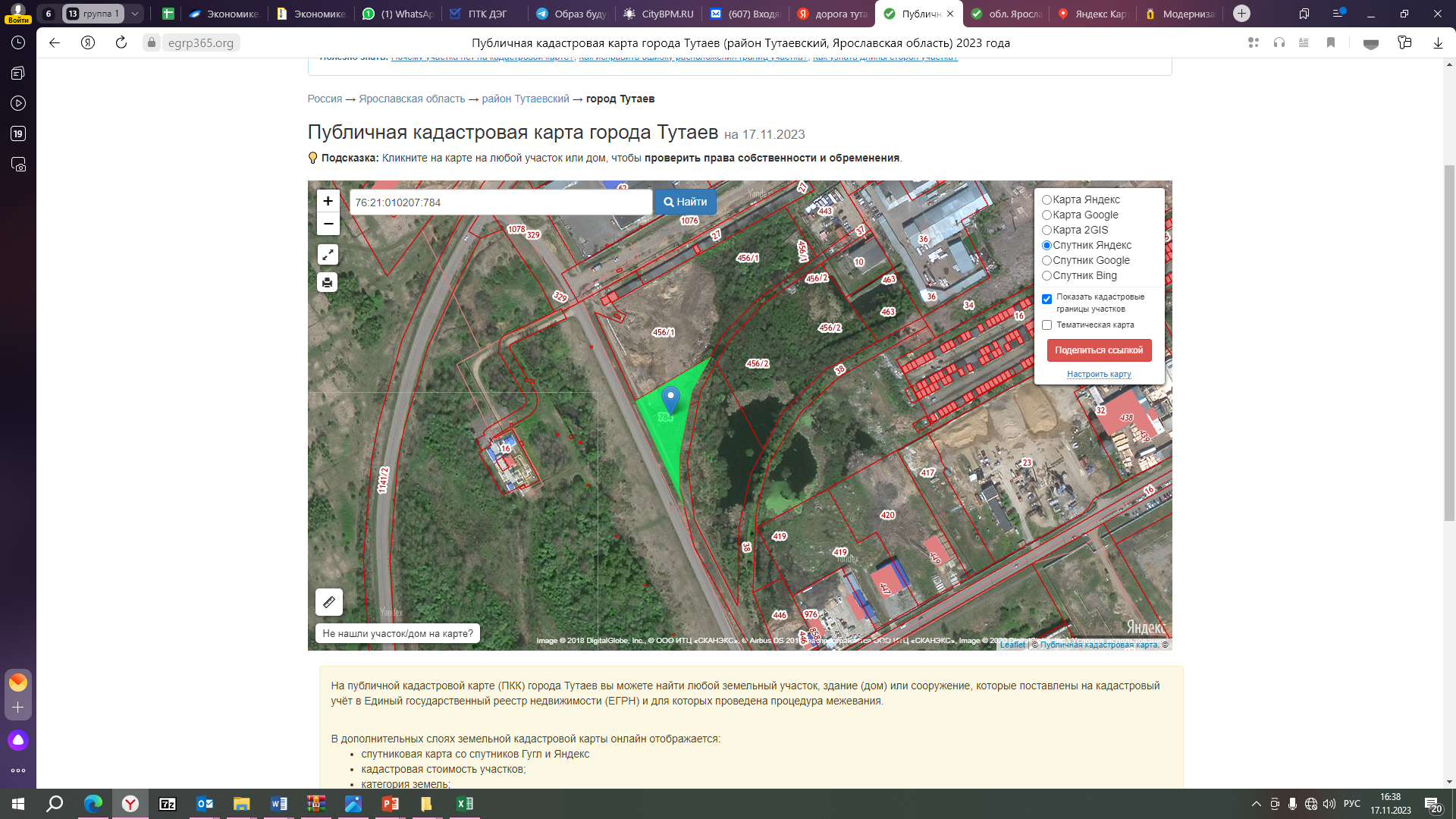 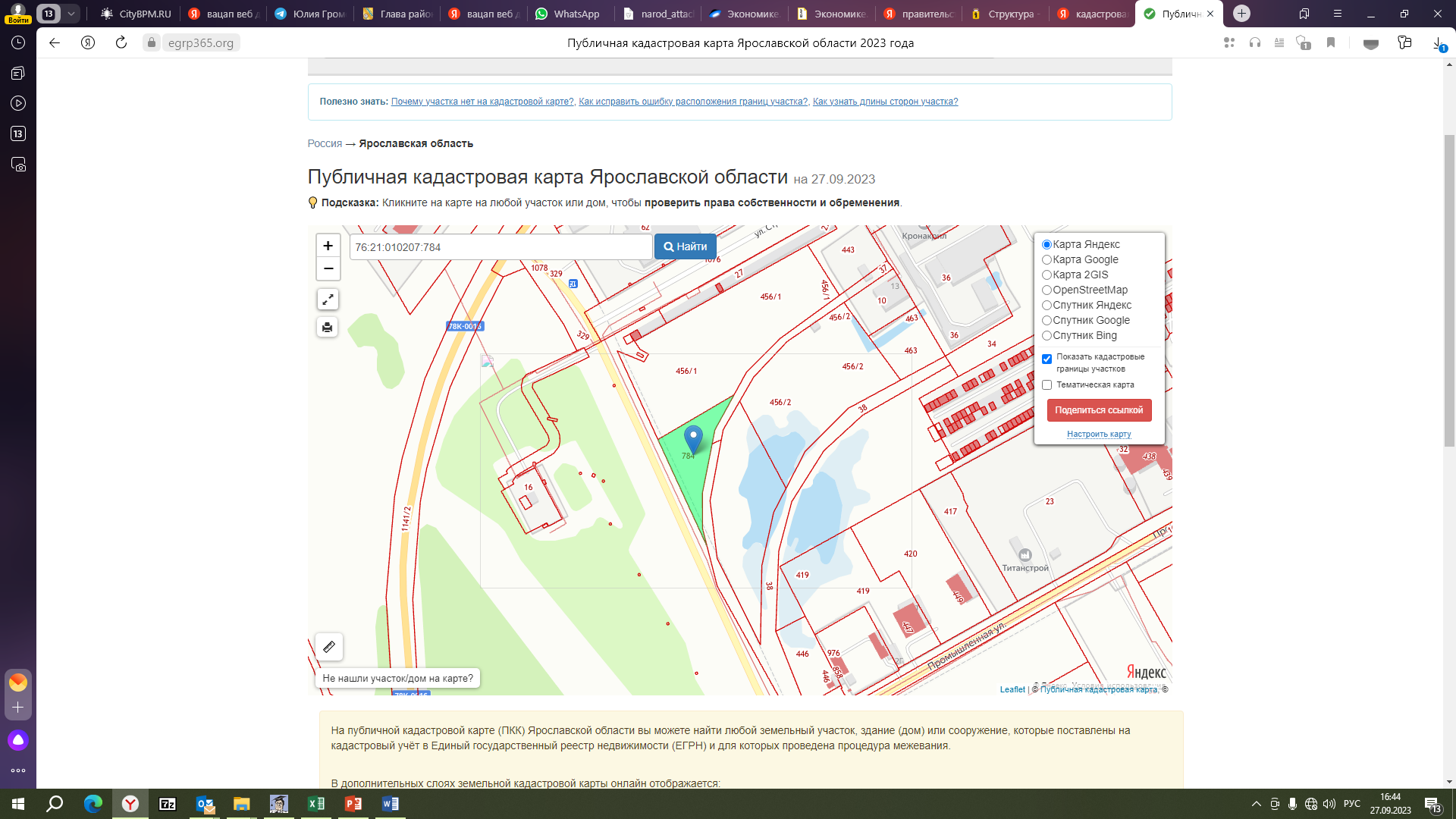 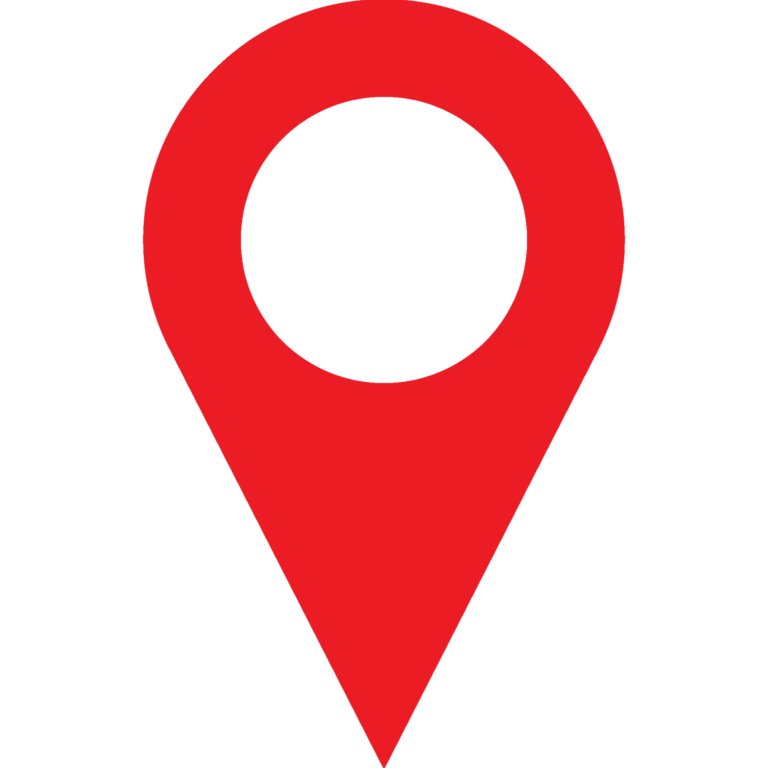 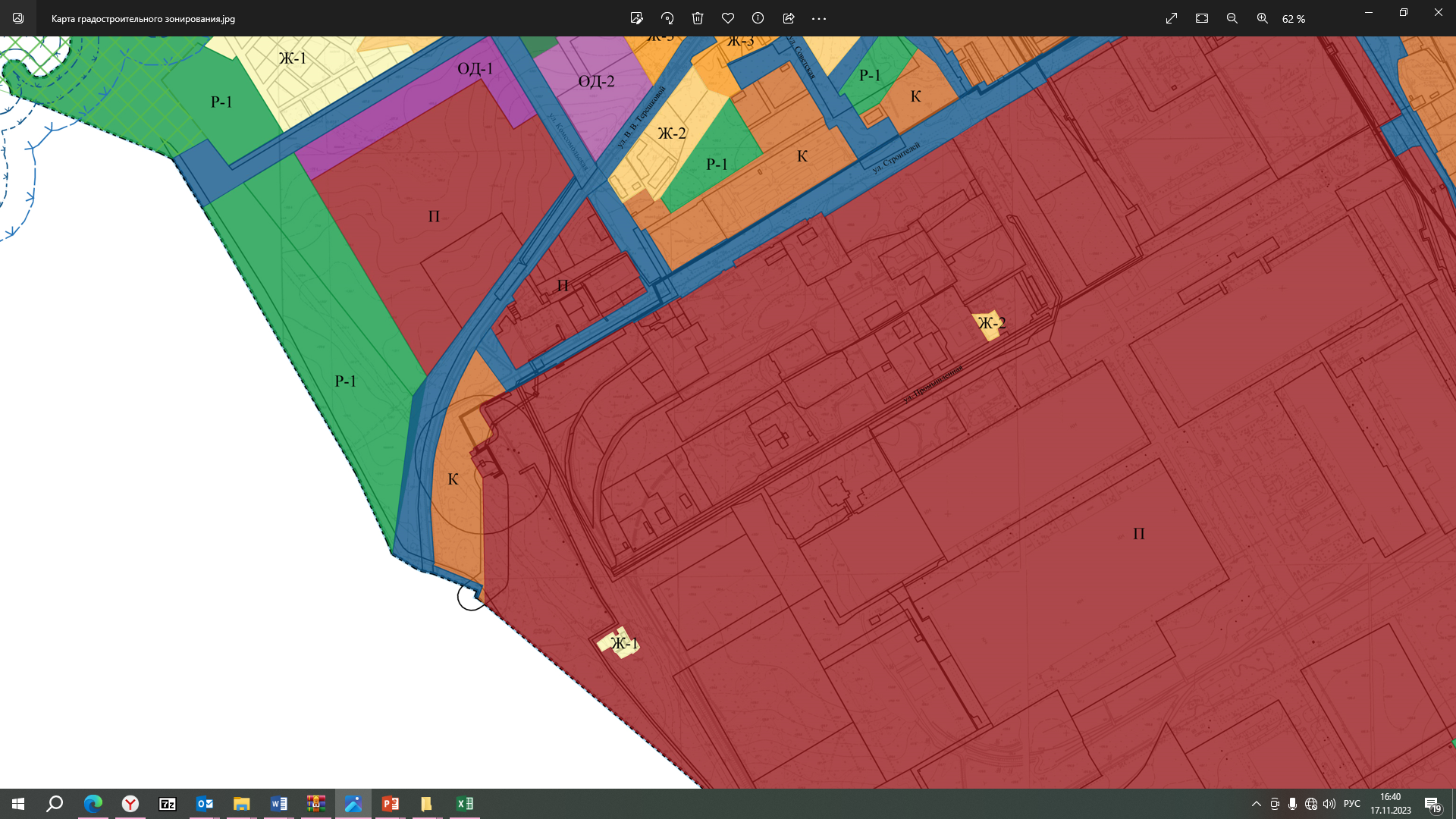 АтрибутЗначениеОбщая информацияОбщая информацияНазвание площадкиИнвестиционная площадка для производственных целейПоселение/городской округгородское поселение ТутаевМесторасположение/адрес площадкиул. Строителей Общая площадь, га2 549 кв. м (0,2549 Га)Возможность увеличения площадки 
(на га)нет Форма собственности на землюгосударственная собственностьСобственник земельного участка, контактная информацияАдминистрация Тутаевского муниципального района (АТМР):- Управление муниципального имущества АТМР: Израйлева Александра Вадимовна, заместитель Главы АТМР по имущественным вопросам – начальник управления муниципального имущества АТМР, тел. (48533) 20055;- Управление экономического развития и инвестиционной политики АТМР:Громова Юлия Владимировна, начальник управления экономического развития и инвестиционной политики АТМР, тел. (48533) 70859Государственный орган исполнительной власти или орган местного самоуправления, уполномоченный на распоряжение земельными участками, находящимися в государственной собственностиУправление муниципального имущества АТМРКадастровый номер земельного участка76:21:010207:784Категория земель Земли населенных пунктов Основные виды разрешенного использования, предусмотренные ПЗЗ (возможность изменения вида)Согласно ПЗЗ ГП Тутаев земельный участок расположен в зоне «П» – производственная зона. Виды разрешенного использования: Хранение автотранспорта (2.7.1)Размещение гаражей для собственных нужд (2.7.2)Коммунальное обслуживание (3.1)Обеспечение научной деятельности (3.9)Ветеринарное обслуживание (3.10)Служебные гаражи (4.9)Объекты дорожного сервиса (4.9.1)Производственная деятельность (6.0)Недропользование (6.1)Тяжелая промышленность (6.2)Автомобильная промышленность (6.2.1)Легкая промышленность (6.3)Фармацевтическая промышленность (6.3.1)Пищевая промышленность (6.4)Нефтехимическая промышленность (6.5)Строительная промышленность (6.6)Энергетика (6.7)Связь (6.8)Склад (6.9)Целлюлозно-бумажная промышленность (6.11)Научно-производственная деятельность (6.12)Способ предоставления (возможные варианты)АрендаКадастровая стоимость земли (рублей за кв. м)/ стоимость арендыРазмер арендной платы определяется в соответствии со статьей 39.7 Земельного Кодекса РФ. Начальная стоимость арендной платы на льготных условиях – 0,066% от кадастровой стоимости, через аукцион – 10% от кадастровой стоимостиСрок аренды (минимальный/ максимальный), летВ случае предоставления с целью капитального строительства срок аренды рассчитывается в соответствии Приказом Минстроя от 15 мая 2020 г. № 264/пр в зависимости от желаемого вида разрешенного использования от 18 до 128 месяцев, либо в соответствии с Соглашением между Правительством Ярославской области и инвесторомУдаленностьУдаленностьРасстояние до г. Ярославля.38 кмРасстояние до г. Москвы.300 кмРасстояние до аэропорта Туношна65 кмРасстояние до узловой ж/д станции36 км (ж/д станция Ярославль-Главный)Расстояние до Ярославского речного порта37 кмУдаленность от крупнейших автодорог (автомагистралей)до автодороги Ярославль-Рыбинск (проспект 50-летия Победы) 1,5 км, до а/м М8 Москва-Холмогоры – 40 кмРасстояние до ж/д ветки0,5 км Расстояние до соседних предприятий и организаций Менее 1 кмРасстояние до жилой застройкиДо 1 кмИнженерная инфраструктураИнженерная инфраструктураЭлектроэнергия:- свободная мощность (кВт)- техническая возможность подачи (кВт)- удалённость от точки подключения (км)- 150 кВт на уровне напряжения 0,4 кВ - 15 кВт- 20 м от опоры ВЛ фидер 63-06Газоснабжение:- свободная мощность (м3/год)- техническая возможность подачи (м3/год)- удалённость от точки подключения (км)Возможность технологического присоединения существует. Для определения свободной мощности существующих сетей необходимо знать планируемый максимальный часовой расход газа ОКС, предполагаемыми к размещениюВодоснабжение:- свободная мощность (м3/сут)- техническая возможность подачи (м3/сут)- удалённость от точки подключения (км)- централизованных сетей нет- частные сети (Единство, МИК, Главснаб)Водоотведение:- свободная мощность (м3/сут)- техническая возможность подачи (м3/сут)- удалённость от точки подключения (км)- требуется замена трубопровода по ул. Строителей- проложена сеть напорного коллектора промышленного парка «Мастер»Ливневая канализация:Наличие/возможность сброса на рельеф/удалённость от водоёмов (км)НетОрганизация автомобильных съездов: техническая возможность, условия примыканияДа Охранные зоны, особо охраняемые территории, скотомогильники, кладбища, сады: наличие\удаленность в км.НетДополнительные сведенияДополнительные сведенияОбременения (аренда, сервитуты, бессрочное пользование)НетНаличие на участке зданий и сооружений (указать какие)Свободен от застройкиИнженерная инфраструктура объектов (описание)НетПредложения по использованию площадкиДля производственных целейПримечания Общий план месторасположения участкаФотографические материалы прилагаются